武汉市中心医院2024年住院医师规范化培训招生简章武汉市中心医院始建于1880年，其前身为汉口天主堂医院；跨越三个世纪，历经140余年的建设发展，已成为一所融医疗、科研、教学、预防、培训为一体的大型现代化三级甲等医院。医院现有南京路院区、后湖院区、杨春湖院区，编制床位3700张，为武汉市心血管病医院。医院人才辈出，现有职工4900余人，中高级职称2600余人，博士、硕士1500余人。享受国务院特殊津贴专家10人，省、市各级专项津贴专家15人，一大批专家在各专业学会担任要职。国家临床重点专科能力建设项目2个，省级临床重点专科42个，市级临床重点专科48个。医院不断推进医学技术创新，加速向国内一流医学中心迈进。拥有胸痛中心、房颤中心、创伤中心、国家高级卒中中心，建立了快速高效的院前院内一体化救治绿色通道。率先开展“舒适化医疗”，成立全省首家“无痛诊疗中心”；以疾病为链条，打造专病中心，推行多学科MDT诊疗，获批超声医学工程国家重点实验室研究中心、肠功能障碍与肠道微生态诊疗中心、武汉市慢性意识障碍诊疗中心，打造睡眠医学中心、放射介入中心、日间诊疗中心、生殖医学中心、健康管理中心，充分满足患者多层次、多元化健康需求。医院技术精湛、设备先进。入选国家级首批罕见病诊疗协作网，实现全国市级医院开展TAVI手术零的突破；“一站式”房颤射频消融+左心耳封堵术、心脏介入手术、多瓣膜置换术、大血管复合手术，血管介入技术、精细化放疗、3D腔镜技术、放射性粒子植入技术等各类技术与国际同步。医院拥有武汉市属医院首家复合手术室、PET-CT、256排CT、双源炫速CT、生命感知矩阵3.0T磁共振、全幅DR成像系统、高端落地式血管造影系统等大型设备。医教研全面快速发展。医院为华中科技大学同济医学院附属医院暨第五临床学院、江汉大学临床医学院、湖北中医药大学教学医院及研究生联合培养基地，硕士、博士生导师120余名。入选首批国家级住院医师规范化培训基地，拥有内科、外科、外科（神经外科方向）、外科（胸心外科方向）、外科（泌尿外科方向）、外科（整形外科方向）、骨科、妇产科、急诊科、神经内科、全科医学科、康复医学科、眼科、耳鼻咽喉科、麻醉科、临床病理科、超声医学科、放射科、口腔全科、口腔内科等专业基地。2014年以来，我院累计培训学员1300余人，目前有350余名学员在培。我院临床技能培训中心是湖北省住院医师规范化培训临床实践技能结业考核基地，从2018年开始承接湖北省住院医师规范化培训结业实践技能考核任务，至今共完成近800名考生的结业考核任务。科技创新实现新突破，入选国家重点攻关计划，获批为“传染病预防控制国家重点实验室武汉研究基地”，宫颈癌精准防治临床医学研究中心被认定为“湖北省临床医学研究中心”，挂牌“武汉市休克诊治临床医学研究中心”；设立了院士专家工作站，博士后科研工作站，获批分子诊断湖北省重点实验室、武汉市医学成果转化中心。多次荣获湖北省科技进步一等奖，累计获批专利1130个，发表学术论文10000余篇，2000余篇被SCI收录。深耕细节，持续创新，不断提升医疗服务水平。近年来，大力推进“智慧医院”建设，是国家首批、省内首家达到智慧服务三级水平的医院，在湖北省率先通过互联互通五级乙等测评，武汉市率先通过电子病历系统功能应用水平分级评价五级，智能管理和服务水平位居国内先进水平。144年，中心医院人创造历史，让生命得到尊重；中心医院人传承历史，让精神得以延续；中心医院人超越历史，让创新成为可能。扬帆起航正其时，实干铸就大事业！武汉市中心医院将继续恪守尚德、精医、博学、笃行的院训，秉承仁术百年、精诚至善的理念，向着“建设国内一流医学中心”的目标奋力迈进！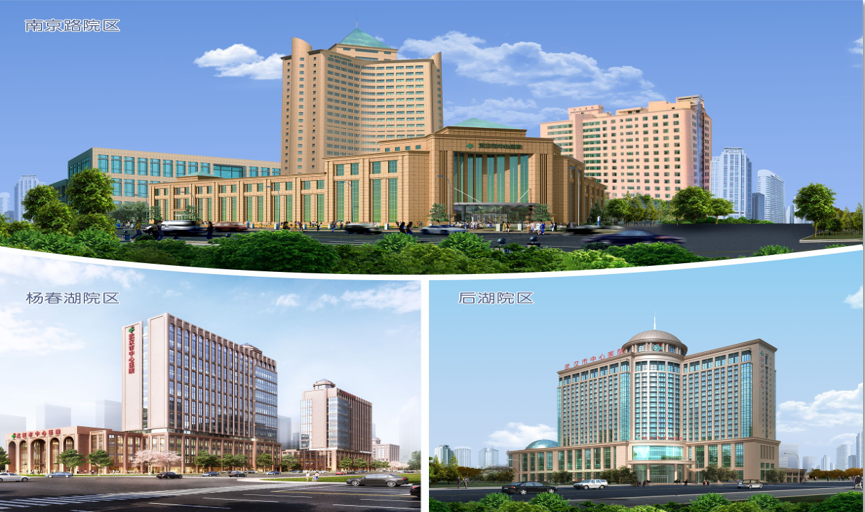 根据湖北省2024年住院医师规范化培训（西医）招录工作有关规定，现面向全国招收住院医师规范化培训学员。招录工作有关事项如下：一、招录原则湖北省住院医师规范化培训（以下简称“住培”）招录工作按照“公开公平、自主招生、双向选择、统筹调配”的原则进行。拟参加本年度住院医师规范化培训的人员通过湖北省住院医师规范化培训公众服务平台（https://hb.ezhupei.com/）进行报名注册。二、招录对象（一）基本条件1.具有中华人民共和国国籍（包括港澳台）。2.拟从事临床医疗工作的高等院校医学类专业（指临床医学类、口腔医学类），符合国家临床、口腔类别执业医师资格考试报考资格的本科及以上学历医学毕业生；或已从事临床医疗工作并取得国家临床、口腔类别执业医师资格证书，需要培训的人员。以上要求起点学历为全日制本科，不含成人教育、函授、网络、中起本、自考本科、专科学历等。3.心理、身体健康，能够正常完成临床培训工作。（二）申报专业要求1.口腔医学专业毕业生，申报专业限定为口腔医学类专业。2.本科专业已限定专业方向的本科毕业生（如麻醉学、放射、超声医学等），申报专业限定为原本科专业或全科医学科。3.2022年及以前毕业，尚未取得《执业医师资格证书》的全日制临床医学专业本科毕业生，申报专业限定为全科医学科（单位在职人员委托培训除外）。（三）特定类型人员补充要求1.外单位委托培养住院医师（指各级各类医疗机构从事临床医疗工作的在岗人员，从事专业属于培训专业范围，尚未参加住院医师规范化培训，且尚未晋升中级技术职称者）参加住院医师规范化培训采取单位派遣制，不接收以个人名义报考，外单位委托培养住院医师原则上限定申报所在市州的国家级住培基地，所在市州没有国家级住培基地或者没有相对应的住培专业的，由所在工作单位就近与符合条件的国家级住培基地签订定向委托培训协议书后派遣。2.参加2024年全国研究生招生考试，且被医学高等院校录取为专业学位硕士研究生者，不需网上报名，由各相关培训基地与医学高等院校协同管理，以“专硕研究生”学员类型录入并进行注册。3.2024年应届农村订单定向免费医学毕业生不参加本次招录程序，按照就业协议所属地就近培训的原则，由省卫生健康委统一安排住培基地。（四）有下列情况之一者，不予招录1.已取得有关专业《住院医师规范化培训合格证书》的人员。2.高校在读学术学位研究生。3.已纳入国家住院医师规范化培训管理平台的学员。4.中医、中西医结合或检验医学技术（四年制）等不符合国家临床、口腔类别执业医师资格考试报考资格的人员。5.其他不符合有关要求的人员。三、招录计划武汉市中心医院2024年拟对外招收计划名额（不含专硕）如下：四、培训待遇（一）社会学员本科毕业生：第一年5万元，第二、三年5.5万元/年硕士毕业生：第一年6万元，第二、三年6.5万元/年博士毕业生：第一年7万元，第二、三年7.5万元/年备注：年度补助含医院按规定为学员购买的社会保险；上述补助将依据学员考核情况按月发放。（二）委培学员本科毕业生：第一年2万元，第二、三年2.5万元/年硕士毕业生：第一年3万元，第二、三年3.5万元/年博士毕业生：第一年4万元，第二、三年4.5万元/年备注：委培学员基本工资及各项社会保险由所在单位负责；上述补助将依据学员考核情况按月发放。（三）除上述补助外，同时为学员提供：1.为社会学员、委培学员提供住宿补贴600元/月。2.提供院内就餐餐补，按医院统一标准660元/月。2.按医院统一标准发放夜班绩效，130或200元/次。3.免费提供医院统一工作服。4.免费使用医院中文期刊数据库、外文期刊数据库等教学科研资源。5.免费参加我院举办的国家级、省级、市级继续医学教育项目、学术会议和各项专业培训。（四）紧缺专业补助按上级主管部门规定，急诊科、全科医学科、妇产科、麻醉科和临床病理科等的紧缺专业住培学员，按当年紧缺专业政策发放额外补助500元/月。（五）学业奖学金按《武汉市中心医院住院医师规范化培训学员学业奖学金评选实施细则》，奖励医师资格考核和结业考核首考通过学员，最高奖励7000元。（六）同等学力研究生培训期间，住培学员可申请高等医学院校同等学力硕士研究生，完成相关学习内容并达到同等学力专业硕士学位授予条件者，可获得医学专业硕士学位。具体要求按高等医学院校的相关规定执行。五、报名、招录选拔流程（一）学员注册和填报第一志愿(4月8日-4月23日)符合申报条件拟申请参加2024年住培的考生（含本单位、外单位委托培养和面向社会招收住院医师）于4月8日0时-4月23日24时在湖北省住院医师规范化培训公众服务平台完成网上报名注册（“专硕研究生”学员和农村订单定向免费医学生不需要个人注册），同时上传身份证、毕业证（如尚未毕业，可下载学信网的学历或学籍证明）等报名相关资料供培训基地资格审核。考生可根据我院招生简章要求并结合自身情况，在平台进行第一批次志愿填报，只能选择填报一个专业基地，其中委培单位人须按照单位提供的基地和专业（专业必须与从事专业相符）填报。(二)第一批次招录(4月24日-5月31日)1.我院基地于4月24日-5月31日组织完成考生资格审核、面试和专业考试，并确定第一批录取名单。2.第一志愿未能录取人员，进行院内调剂。院内调剂以专业基地及考生双向选择为原则，优先向紧缺专业进行调剂。不服从专业调剂者，不予录取。3.5月31日前，待录取与院内调剂完成后，拟录取名单将在“武汉市中心医院”官方网站（https://www.zxhospital.com/）进行公示，公示期不少于7个工作日。公示期结束且无异议后，培训基地在平台上进行录取操作和发送录取信息。4.招录考核要求（计划时间为5月中下旬，具体安排另行通知）。招录考核由理论考核（占40%）、临床技能考核（占40%）及面试（占20%）组成。理论考核由医院基地组织实施，临床技能考核和面试由专业基地组织实施。考核内容参考执业医师资格考试范围和难度。根据考生专业内总成绩排名择优录取。招录考核具体安排请随时关注武汉市中心医院官网科研教学栏的后续通知。（三）第二批次招录详见我院官网科研教学栏后续通知。（四）公布注册名单招录工作完成后，湖北省住院医师规范化培训公众服务平台以培训基地确认录取的学员信息为准汇总学员资料，经省毕教办审核，待本年度招录学员报到后，将公布2024年度湖北省住院医师规范化培训注册名单，作为国家住培平台录入的最终依据。（五）报到与签订协议培训基地于9月1日前安排招录的2024级住培学员到基地报到，学员报到后一周内与培训基地按照《湖北省住院医师规范化培训相关协议范本》分类签订培训协议（非社会人学员）或劳动合同（社会人学员）。住培学员无故逾期2周不报到参加培训者，取消培训资格。六、培训过程培训时间：住院医师规范化培训时间为36个月，专业学位博士或硕士研究生毕业学员可根据考评情况适当缩减，具体按上级主管部门相关规定执行。培训内容：按照国家《住院医师规范化培训内容与标准（2022年版）》相应专业细则中规定的轮转计划和培训内容要求执行。七、其他注意事项1.住培招录过程中提供的材料必须真实有效。如有材料造假，一经发现立即取消培训资格。2.招录工作的有关要求及时间节点，均以湖北省卫生健康委员会相关文件和“湖北省住院医师规范化培训管理平台”相关要求为准。八、咨询联系方式主管职能部门：武汉市中心医院教学办公室联系人：郭老师 熊老师 陈老师 027-82211260  027-82201738联系QQ群：239646808武汉市中心医院    2024年3月25日  序号专业代码专业基地名称计划名额备注10100内科1020300急诊科3紧缺专业30600神经内科340700全科医学科2紧缺专业50800康复医学科160900外科1071000外科（神经外科方向）581200外科（泌尿外科方向）291300外科（整形外科方向）2101400骨科4111600妇产科4紧缺专业121700眼科5131800耳鼻咽喉科3141900麻醉科2紧缺专业152000临床病理科2紧缺专业162200放射科2172300超声医学科3182800口腔全科15192900口腔内科7备注：紧缺专业可在容量范围内超计划招收。备注：紧缺专业可在容量范围内超计划招收。备注：紧缺专业可在容量范围内超计划招收。备注：紧缺专业可在容量范围内超计划招收。备注：紧缺专业可在容量范围内超计划招收。